§4210.  Revocation of certificationIf the commissioner finds that a person certified to prepare nutrient management plans has failed to comply with section 4204, subsection 3, the commissioner may revoke that person's certification in accordance with this section.  [PL 1999, c. 530, §7 (NEW).]1.  Notice.  The commissioner shall give written notice of a revocation immediately following a decision to revoke.  A notice of revocation must state the reason the certification is being revoked and the effective date of the revocation and must inform the person of the hearing provisions under subsection 2 and the appeals process before the board.[PL 1999, c. 530, §7 (NEW).]2.  Hearing.  A person receiving a notice of revocation under subsection 1 may request a hearing on that revocation.  A request for a hearing must be in writing and must be made no later than 30 days after receipt of the revocation notice required under subsection 1.  The commissioner shall notify the person of the date and location of the hearing.A person may present evidence at a hearing that might justify reinstatement of the certification.[PL 1999, c. 530, §7 (NEW).]3.  Decisions; appeal.  Decisions of the commissioner must be in writing.  The commissioner may reinstate the certification if the commissioner finds that the person has complied with section 4204, subsection 3.  A person whose certification is revoked by the commissioner may appeal that decision to the board.[PL 1999, c. 530, §7 (NEW).]SECTION HISTORYPL 1999, c. 530, §7 (NEW). The State of Maine claims a copyright in its codified statutes. If you intend to republish this material, we require that you include the following disclaimer in your publication:All copyrights and other rights to statutory text are reserved by the State of Maine. The text included in this publication reflects changes made through the First Regular and First Special Session of the 131st Maine Legislature and is current through November 1, 2023
                    . The text is subject to change without notice. It is a version that has not been officially certified by the Secretary of State. Refer to the Maine Revised Statutes Annotated and supplements for certified text.
                The Office of the Revisor of Statutes also requests that you send us one copy of any statutory publication you may produce. Our goal is not to restrict publishing activity, but to keep track of who is publishing what, to identify any needless duplication and to preserve the State's copyright rights.PLEASE NOTE: The Revisor's Office cannot perform research for or provide legal advice or interpretation of Maine law to the public. If you need legal assistance, please contact a qualified attorney.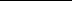 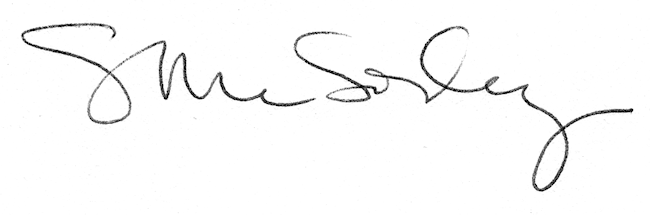 